Baccalauréat Professionnel« Maintenance des Équipements Industriels »ÉPREUVE E1 : Épreuve scientifique et techniqueSous-épreuve E11 (unité 11) :Analyse et exploitation de données techniquesSESSION 2017DOSSIER TECHNIQUE et RESSOURCESMISE EN SITUATION DE LA CHAINE D’EMBOUTEILLAGESYSTEME D'EJECTION ANCIENNE VERSIONAfin de conditionner des bouteilles de verre dans des cartons de trois bouteilles, on met en œuvre la chaîne d’embouteillage suivante :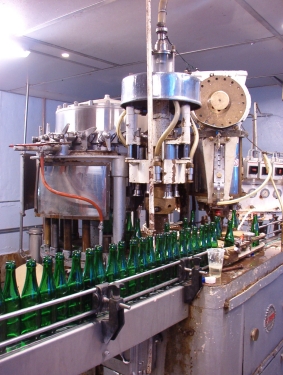 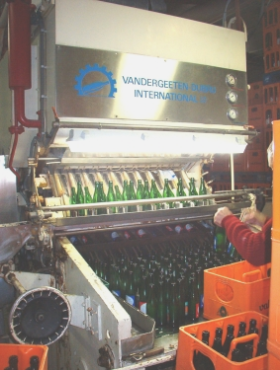 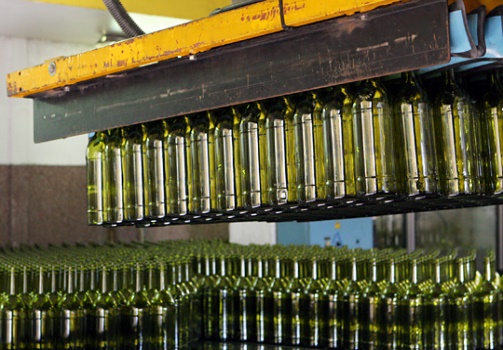 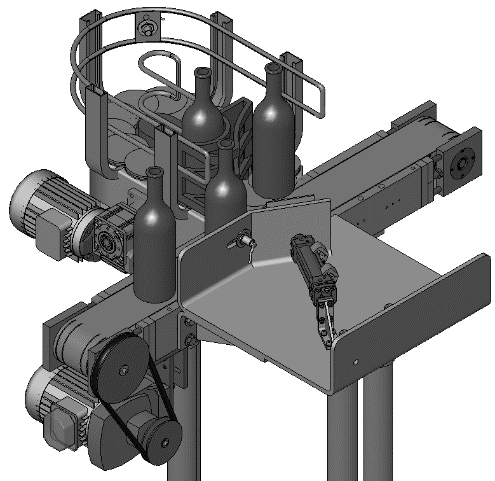 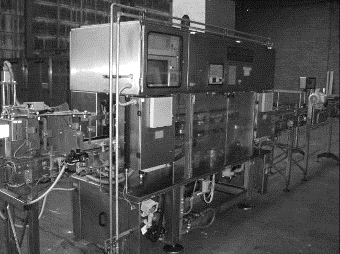 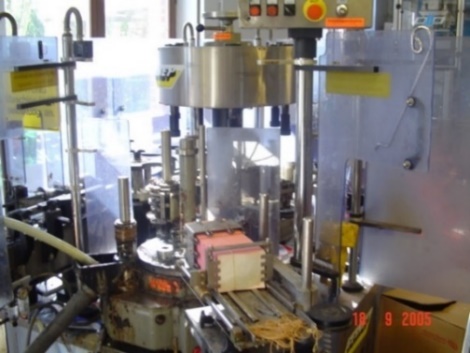 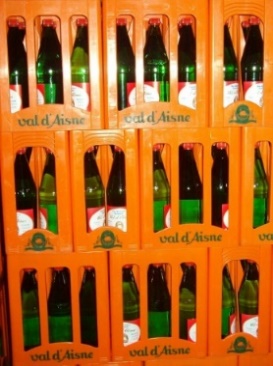 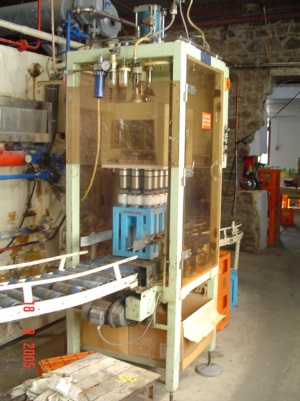 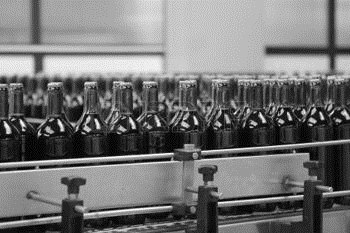 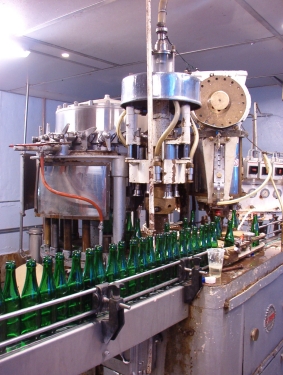 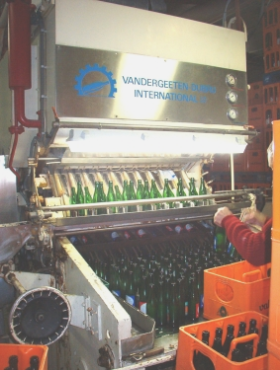 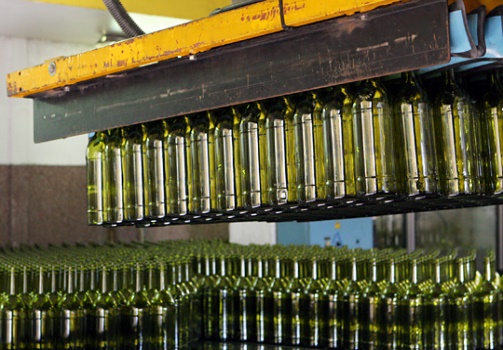 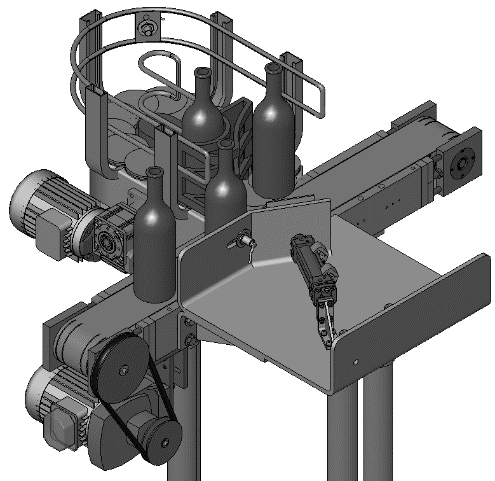 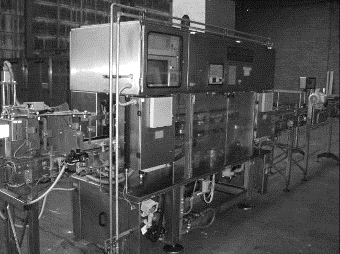 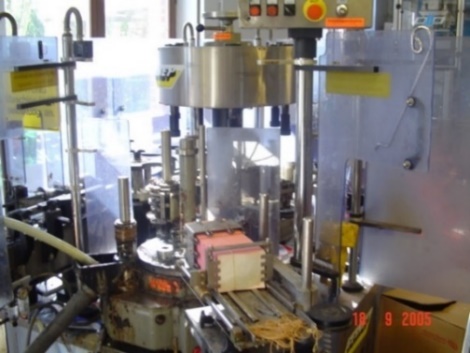 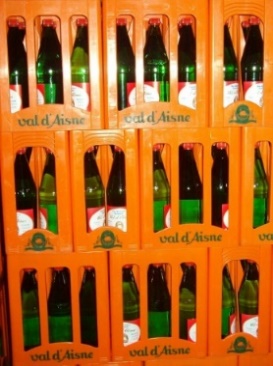 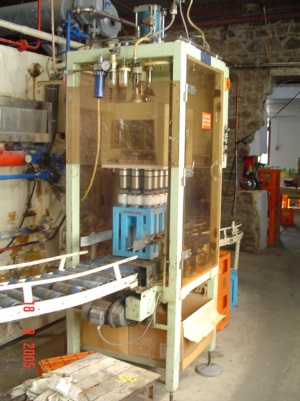 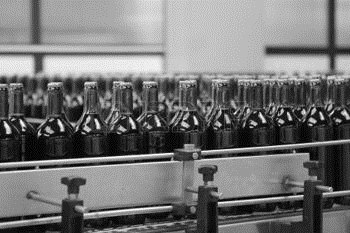 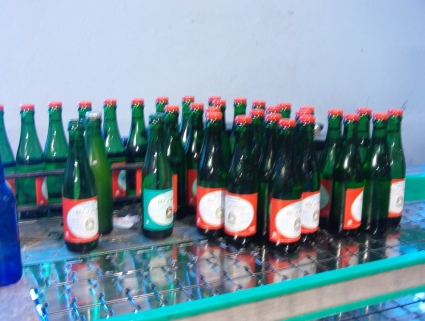 SUJET D’ETUDEANCIEN SYSTEME D'EJECTION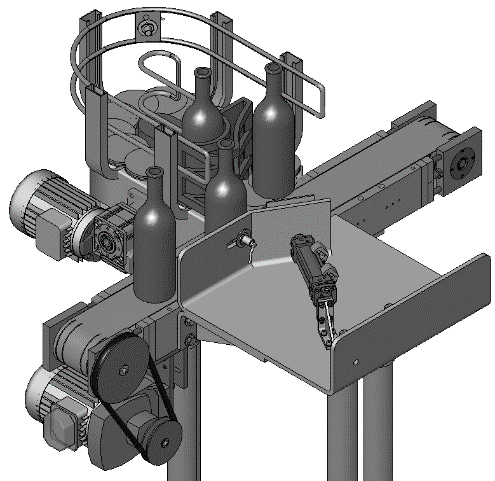 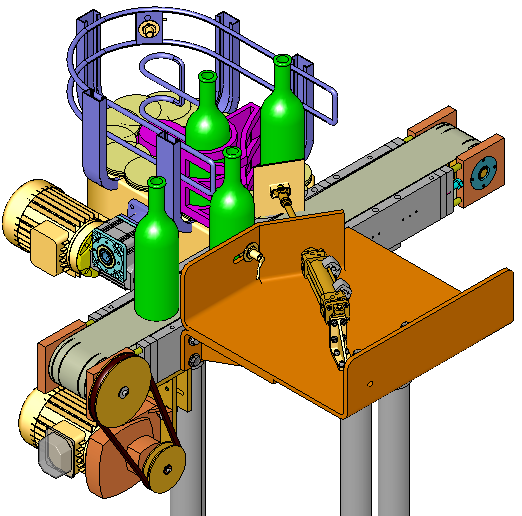 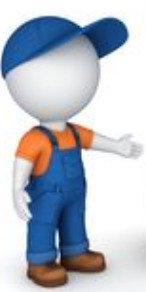 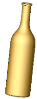 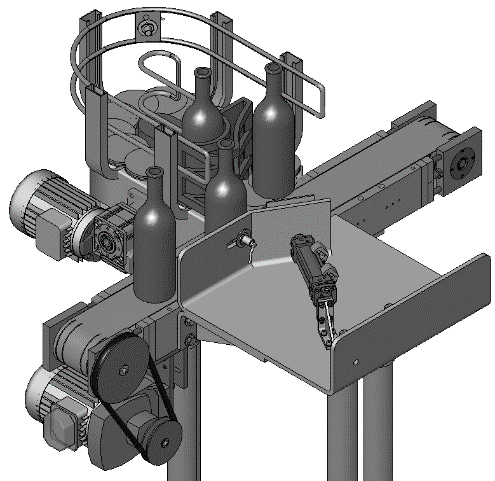 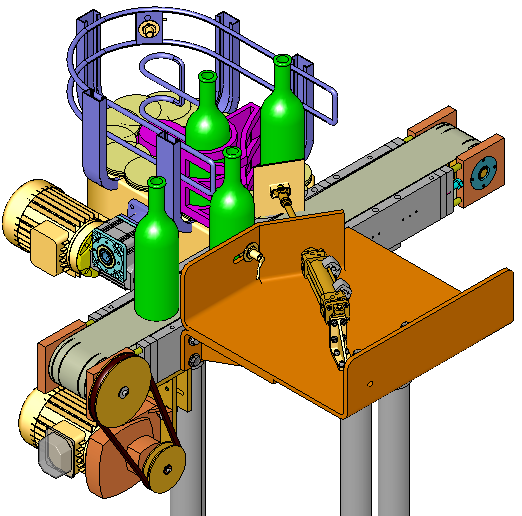 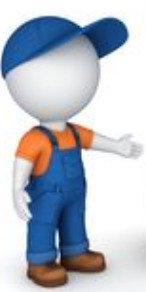 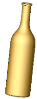 SUJET D’ETUDENOUVEAU SYSTEME D'EJECTION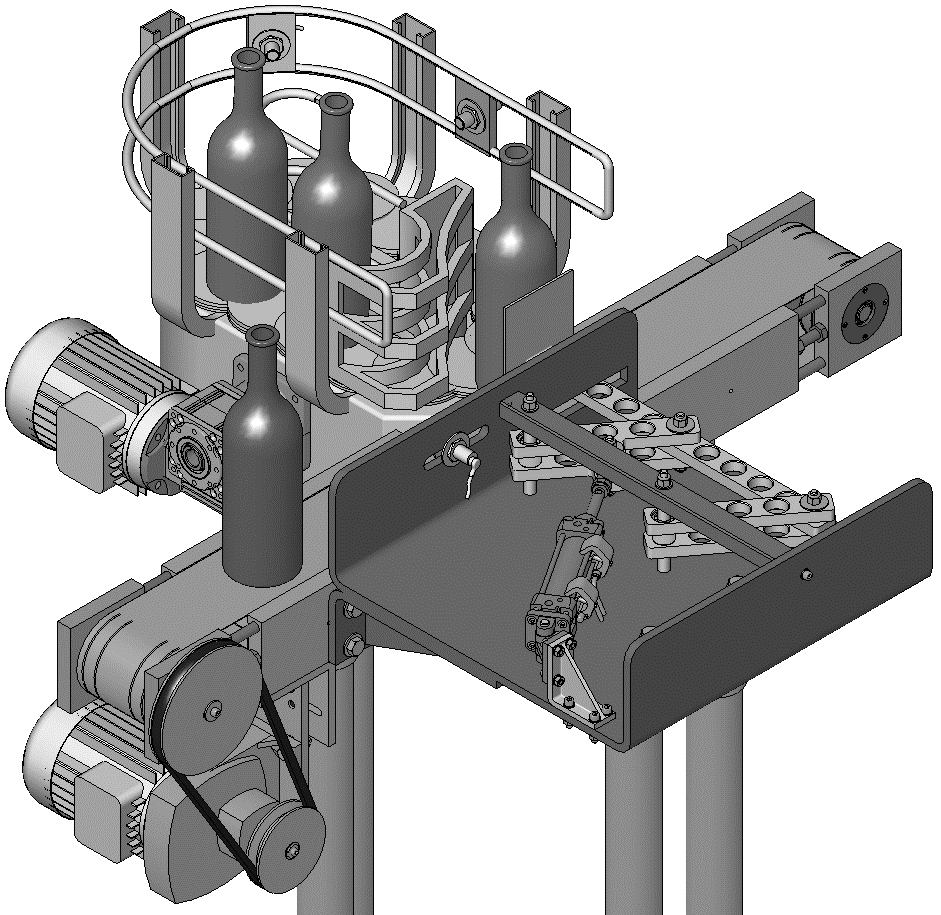 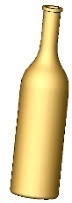 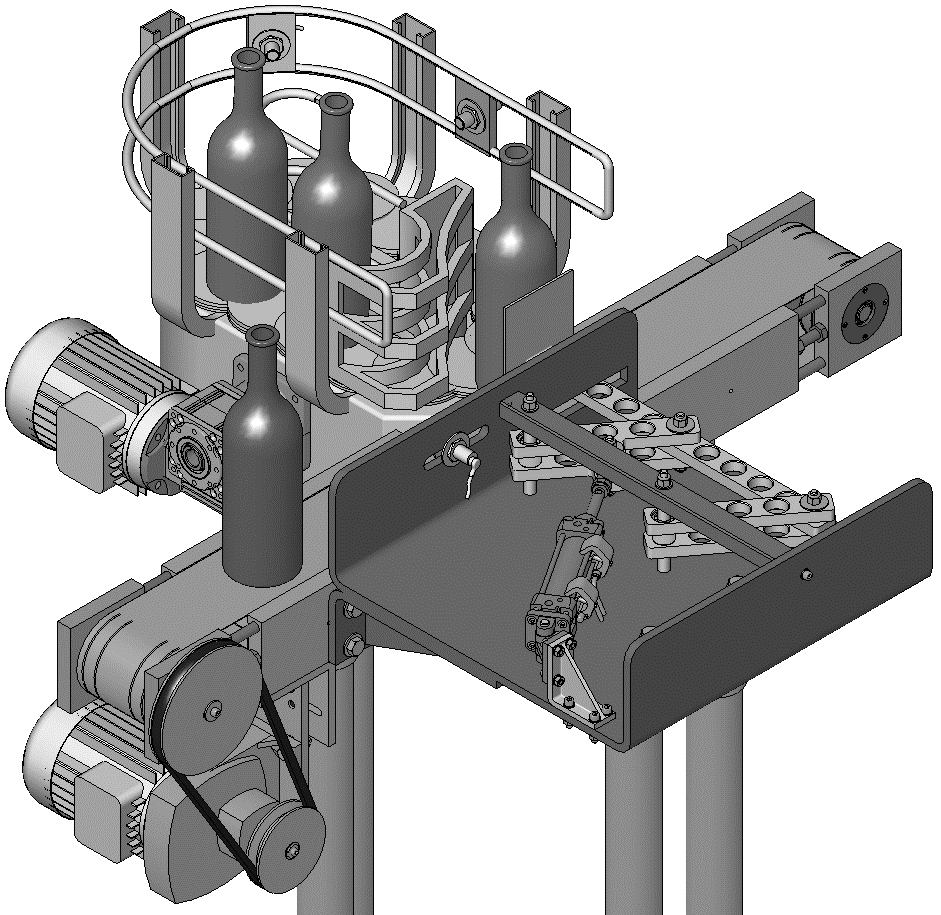 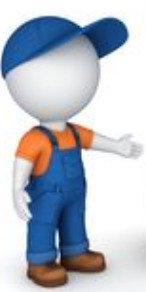 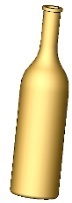 FONCTION GLOBALE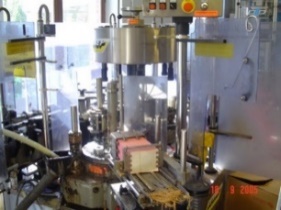 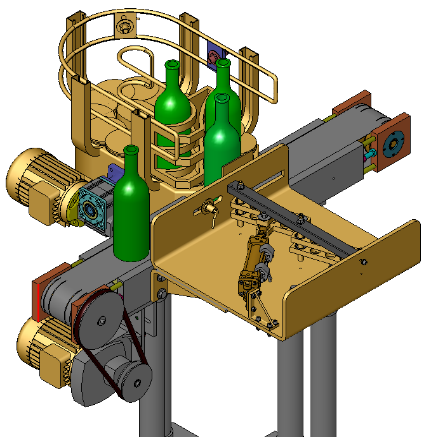 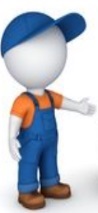 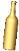 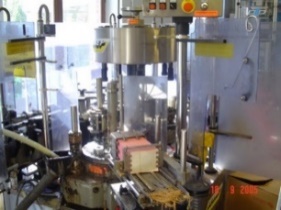 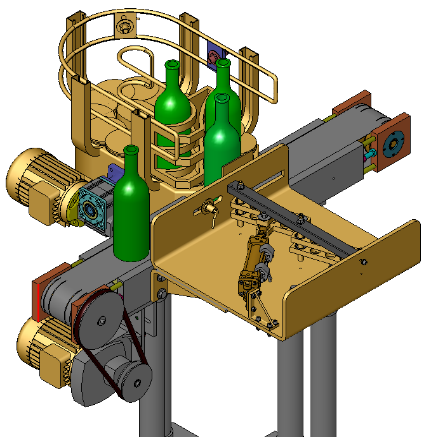 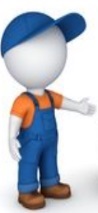 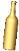 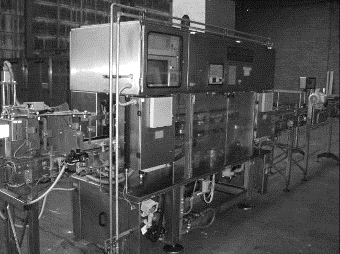  Energies utilisées : Electricité 230 V / 400 V / 50 Hz et Pneumatique 6 bars Automate programmable : TSX NANO Modes de marche	 Manuel	ou	 AutomatiqueCONVOYEUR PRINCIPAL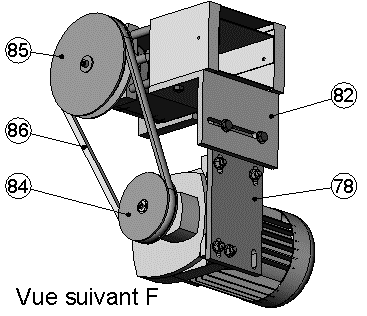 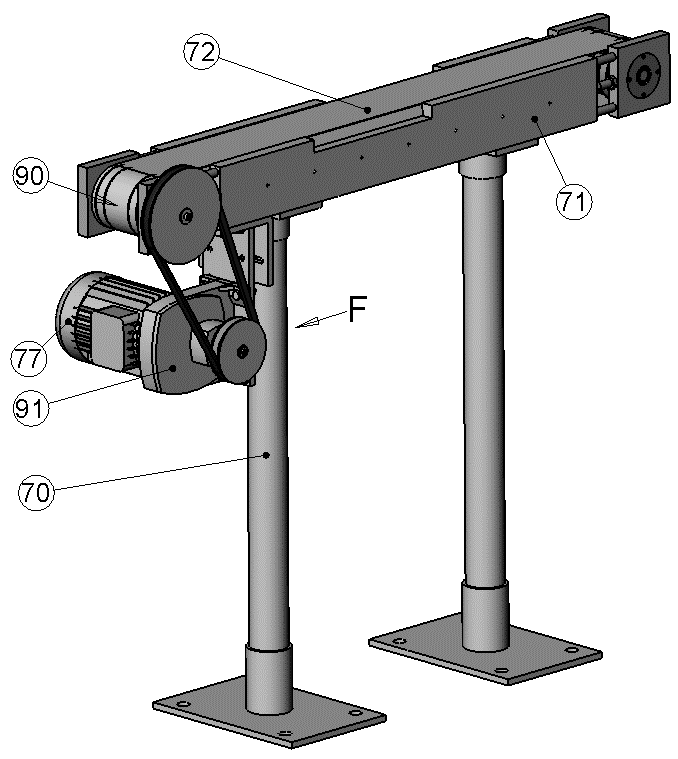 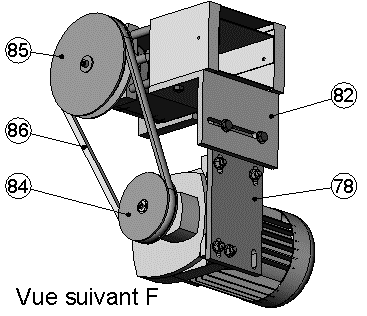 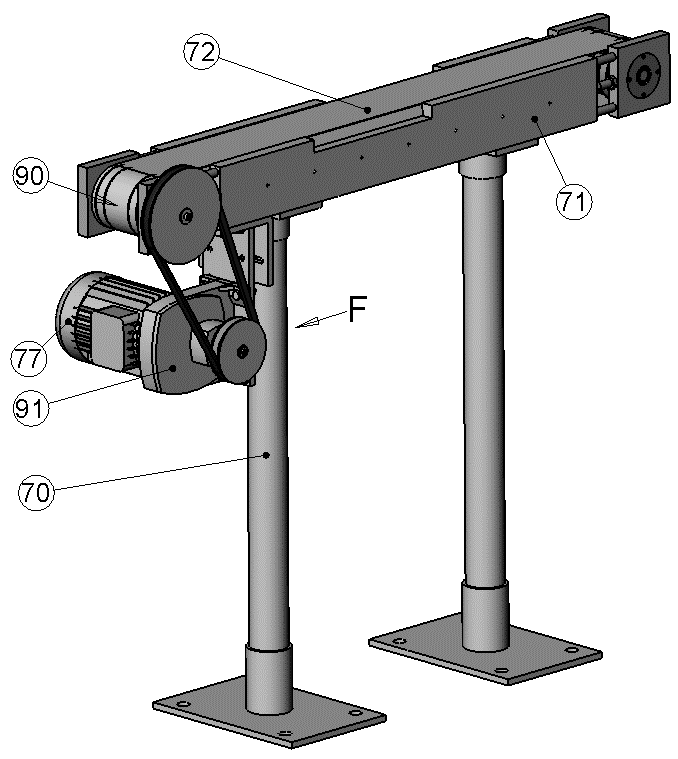 MAINTIEN AXIAL DES ROULEMENTS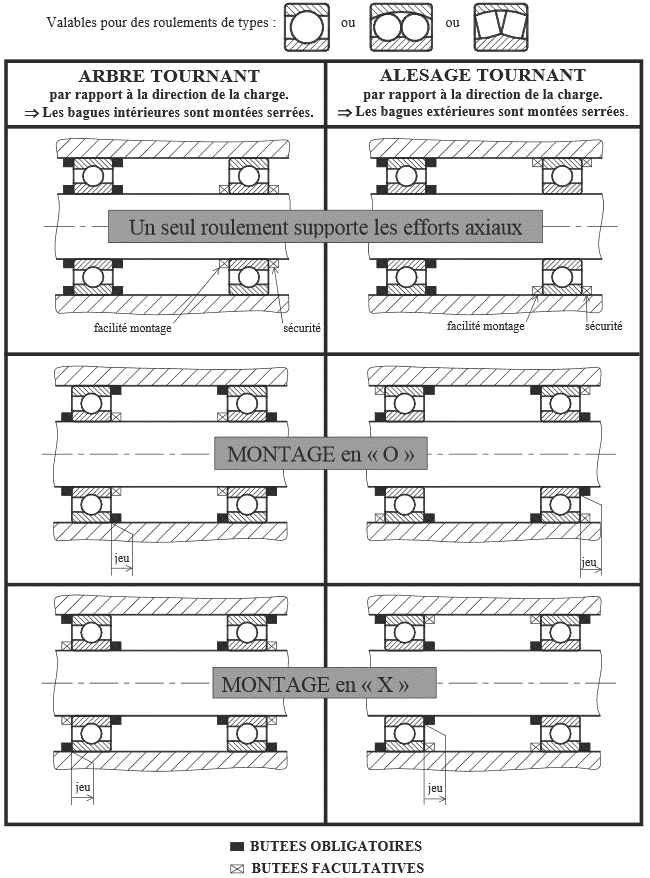 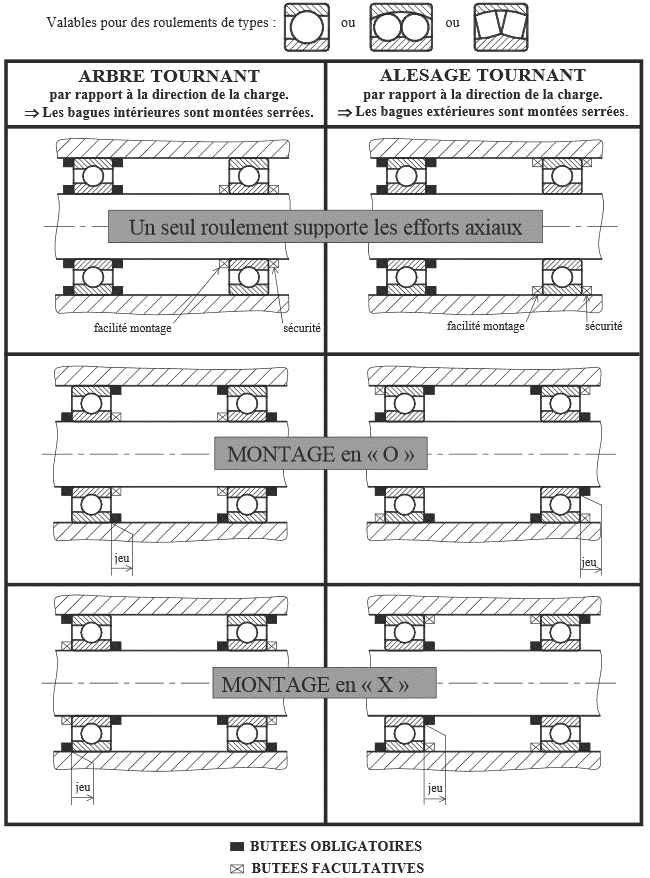 AJUSTEMENTS RECOMMANDES DE MONTAGES DE ROULEMENTSExtrait Guide du Dessinateur IndustrielROULEMENTS A UNE RANGEE DE BILLES A CONTACT RADIALExtrait catalogue SNRAJUSTEMENTS USUELSExtrait catalogue Facom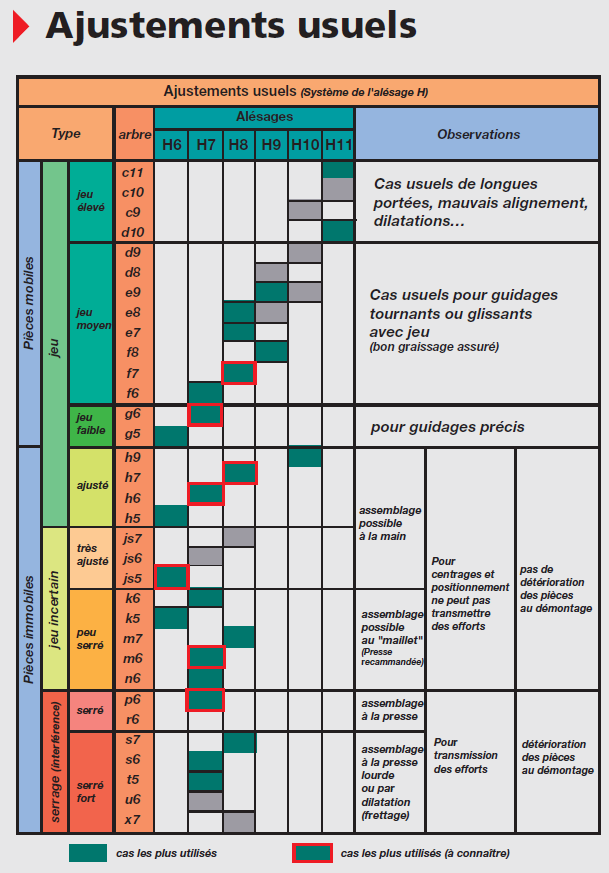 COUSSINET CYLINDRIQUE FRITTEExtrait catalogue TRI Distribution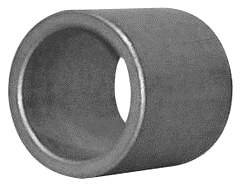 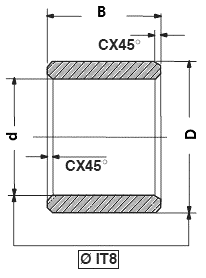 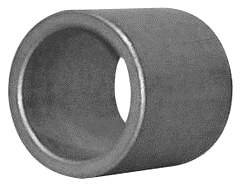 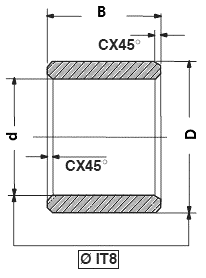 Exemple de désignation :Coussinet cylindrique fritté, d x D x BECARTS LIMITES ISO DES ARBRES ET DES ALESAGESExtrait du Guide du Dessinateur IndustrielTempérature de référence : 20°C		Valeurs des écarts donnés : en μmDEFINITION D’UN TROU OBLONG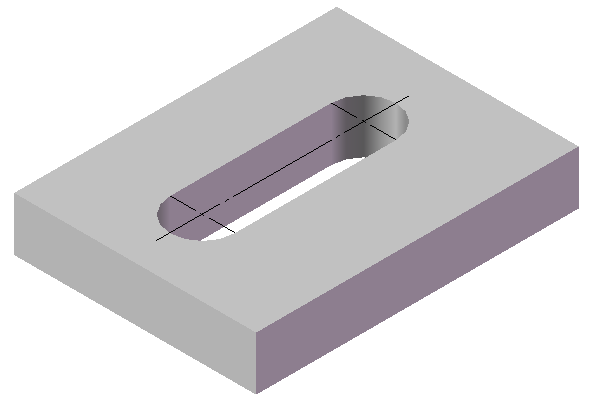 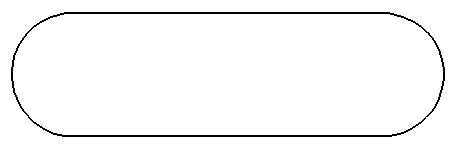 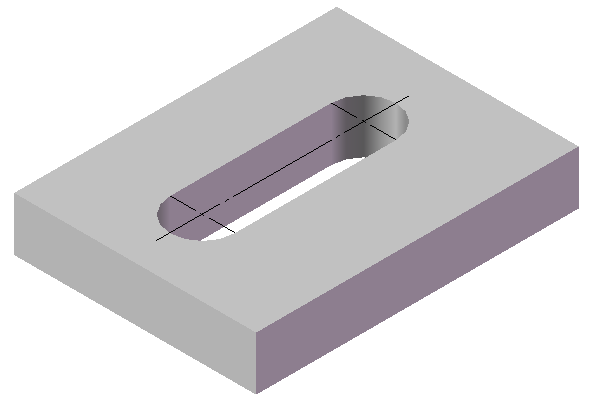 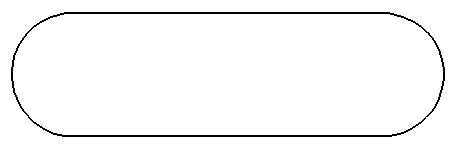 Un trou oblong est déterminé par sa longueur, sa largeur et le rayon des demi-cercles.Si la valeur de la cote d’un rayon se déduit des valeurs d’autres cotes, mettre uniquement le symbole R. IMPLANTATION DES VIS - LONGUEUR DES TARAUDAGESExtrait du Guide du Dessinateur IndustrielPour une vis, l’implantation j doit être au moins égale aux valeurs suivantes : 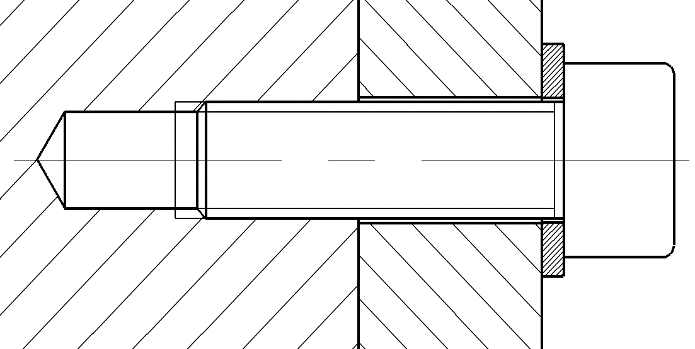 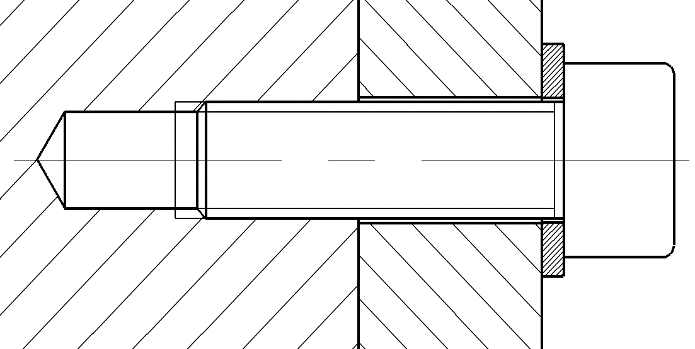 Métaux durs :j ≥ dMétaux tendres :j ≥ 1,5 x dCATEGORIES D’ACIERSExtrait du Guide du Dessinateur IndustrielVERINS ISO/VDMA DOUBLES EFFETS Ø32 à Ø200 mmExtrait catalogue Norgren1 – MODELES STANDARDS2 – OPTIONS DISPONIBLES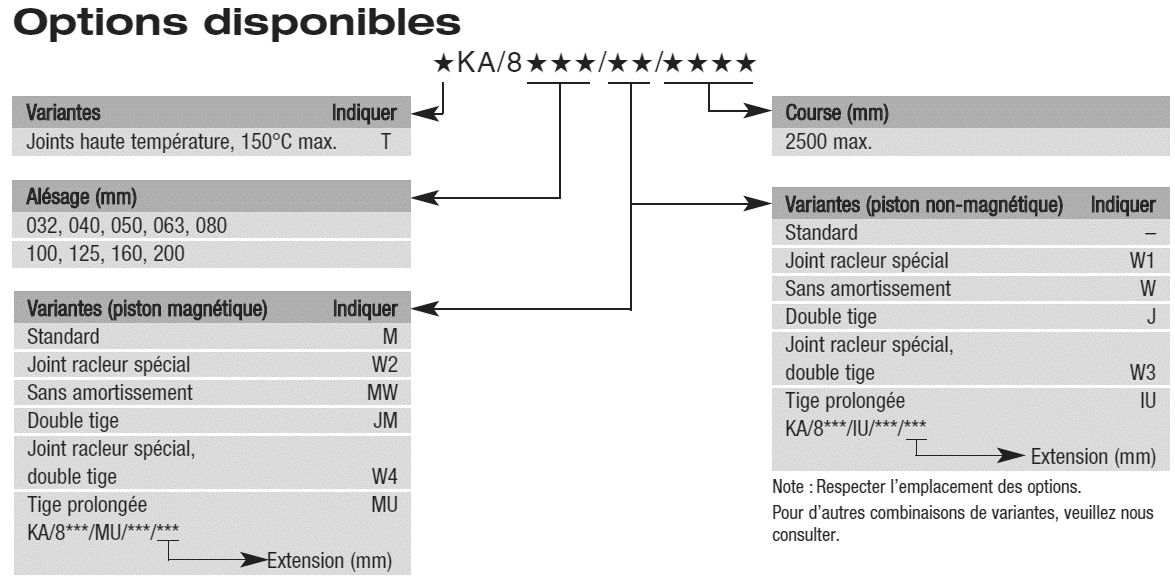 3 - FIXATIONS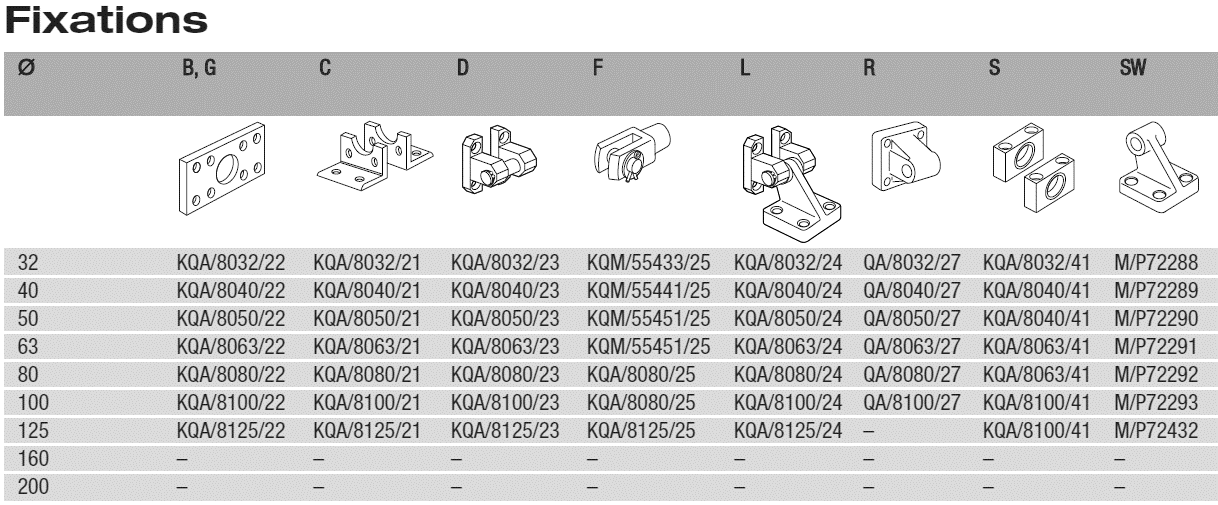 FORMES ET POSITIONS DE FONCTIONNEMENT MOTOREDUCTEURS «COMPABLOC»
POUR CARTER A PATTESExtrait catalogue Leroy Somer1 – FORME DE FIXATION S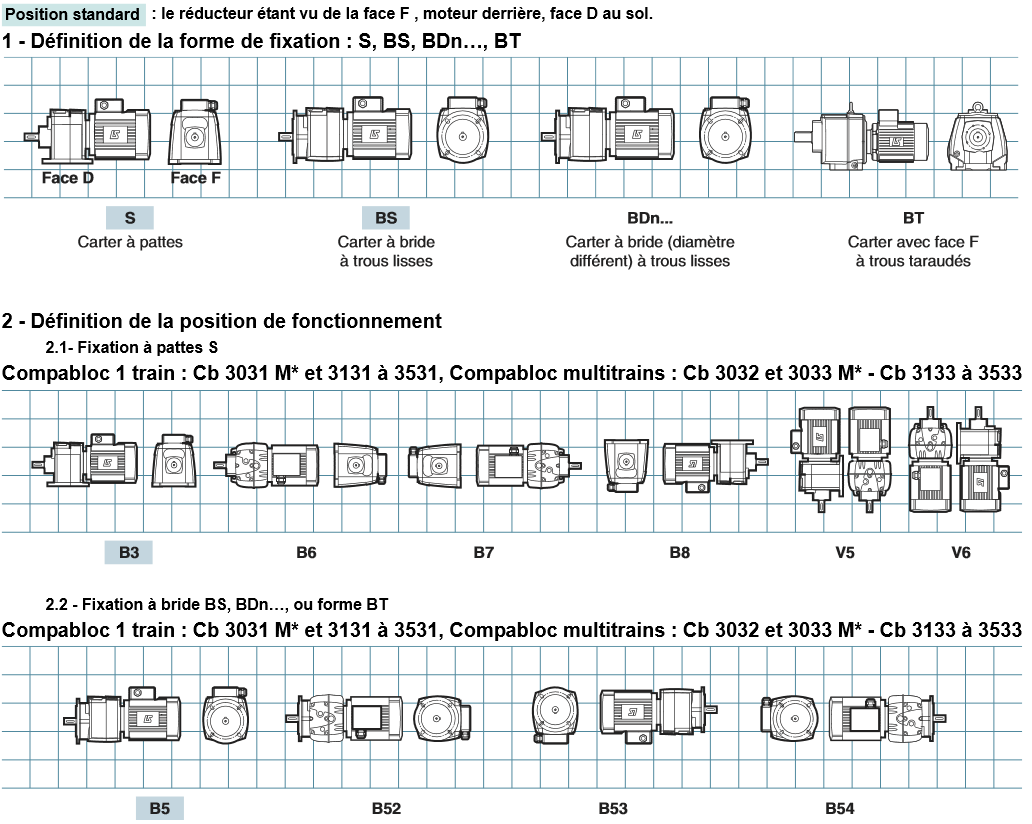 2 – POSITIONS DE FONCTIONNEMENT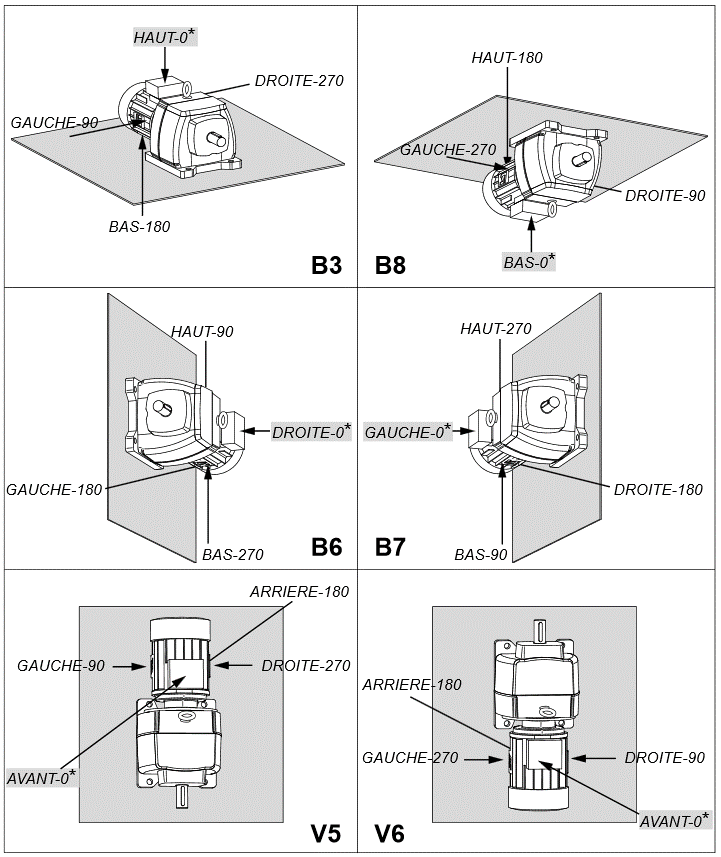 FORMES ET POSITIONS DE FONCTIONNEMENT MOTOREDUCTEURS «COMPABLOC»
POUR CARTER A BRIDEExtrait catalogue Leroy Somer1 – FORME DE FIXATION BS, BDn…, BT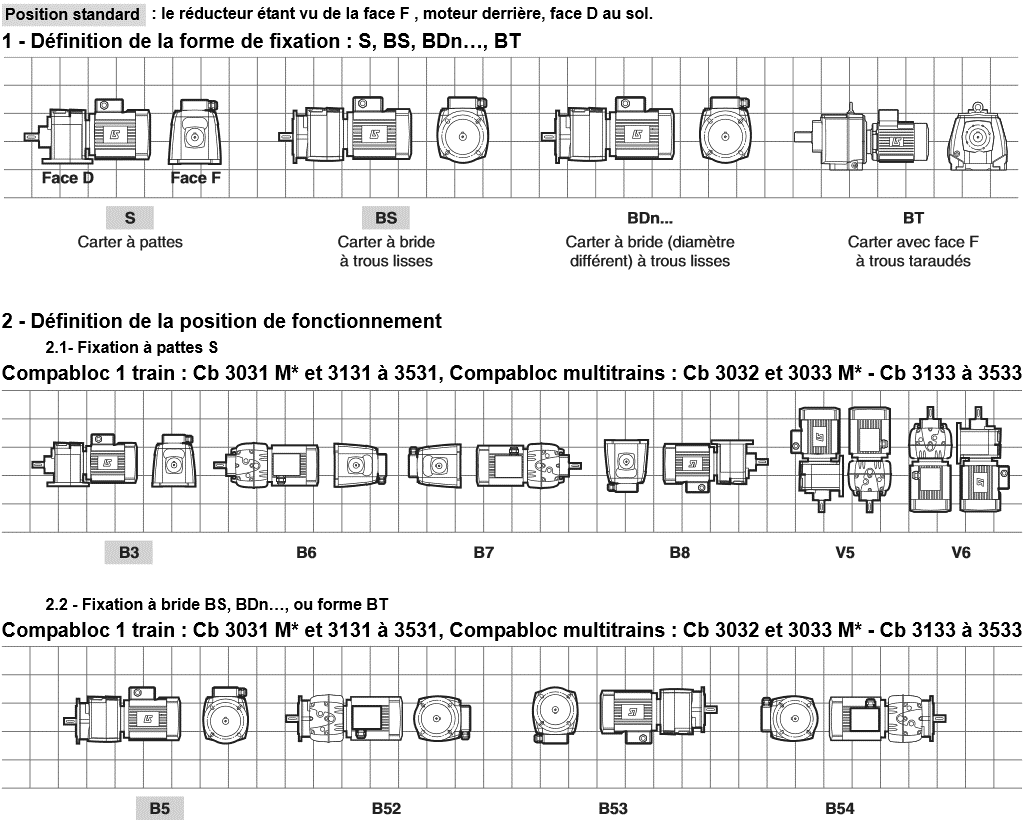 2 – POSITIONS DE FONCTIONNEMENT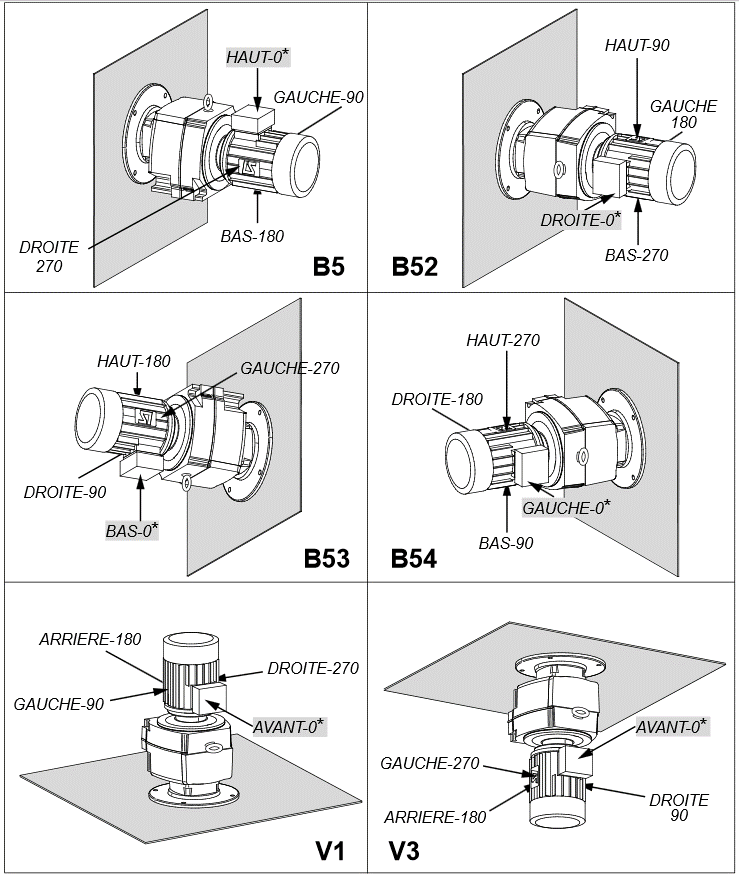 NOMENCLATURE DU SYSTEME D'EJECTIONA INTEGRER« DESSIN D’ENSEMBLE DE L’EJECTEUR »ARBREARBREARBREARBREALESAGEALESAGEALESAGEALESAGEConditions d’emploiChargeToléranceObservationsConditions d’emploiChargeToléranceObservationsBague intérieure fixe par rapport à la direction de la chargeConstanteg6La bague intérieure peut coulisser sur l’arbre.Bague extérieure tournante par rapport à la direction de la chargeImportante avec chocsP7La bague extérieure ne peut pas coulisser dans l’alésage.Bague intérieure fixe par rapport à la direction de la chargeVariableh6La bague intérieure peut coulisser sur l’arbre.Bague extérieure tournante par rapport à la direction de la chargeNormale ou importanteN7La bague extérieure ne peut pas coulisser dans l’alésage.Bague intérieure tournante par rapport à la direction de la charge, ou direction de charge non définieFaible et variablej6La bague intérieure est ajustée avec serrage sur l’arbre. A partir de m5, utiliser des roulements avec un jeu interne augmenté.Bague extérieure tournante par rapport à la direction de la chargeFaible et variableM7La bague extérieure ne peut pas coulisser dans l’alésage.Bague intérieure tournante par rapport à la direction de la charge, ou direction de charge non définieNormalek5 – k6La bague intérieure est ajustée avec serrage sur l’arbre. A partir de m5, utiliser des roulements avec un jeu interne augmenté.Direction de charge non définieImportante ou normaleK7La bague extérieure ne peut pas coulisser dans l’alésage.Bague intérieure tournante par rapport à la direction de la charge, ou direction de charge non définieImportantem5 – m6La bague intérieure est ajustée avec serrage sur l’arbre. A partir de m5, utiliser des roulements avec un jeu interne augmenté.Bague extérieure fixe par rapport à la direction de la chargeImportante avec chocsJ7La bague extérieure peut coulisser dans l’alésage.Bague intérieure tournante par rapport à la direction de la charge, ou direction de charge non définieImportante avec chocsn6La bague intérieure est ajustée avec serrage sur l’arbre. A partir de m5, utiliser des roulements avec un jeu interne augmenté.Bague extérieure fixe par rapport à la direction de la chargeNormaleH7La bague extérieure peut coulisser dans l’alésage.Bague intérieure tournante par rapport à la direction de la charge, ou direction de charge non définieImportante avec chocsp6La bague intérieure est ajustée avec serrage sur l’arbre. A partir de m5, utiliser des roulements avec un jeu interne augmenté.Bague extérieure fixe par rapport à la direction de la chargeNormale (mécanique ordinaire)H8La bague extérieure peut coulisser dans l’alésage.Butée à billesAxialej6Butée à billesAxialeH8d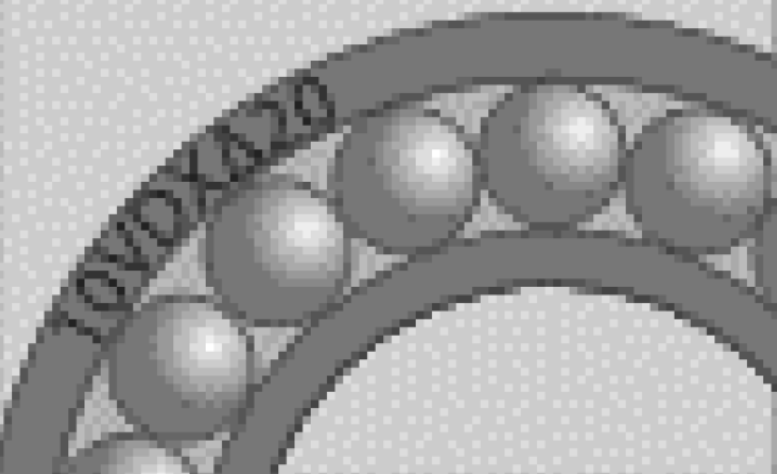 DB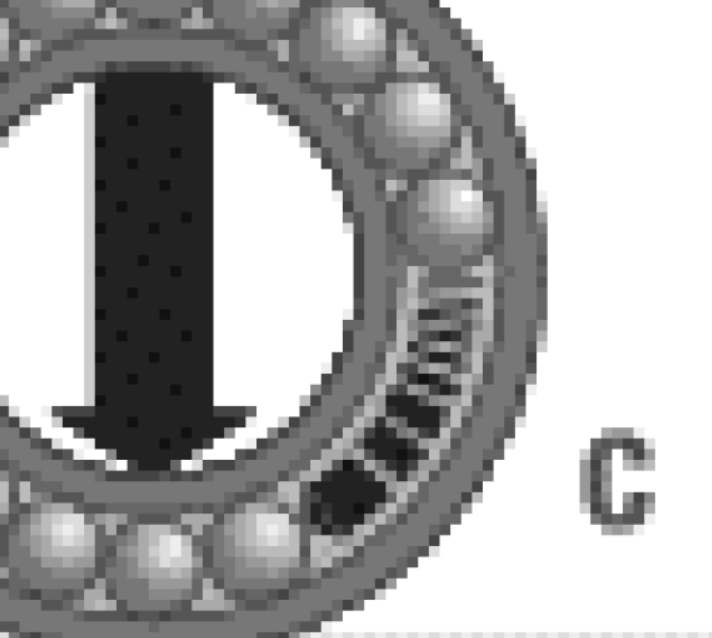 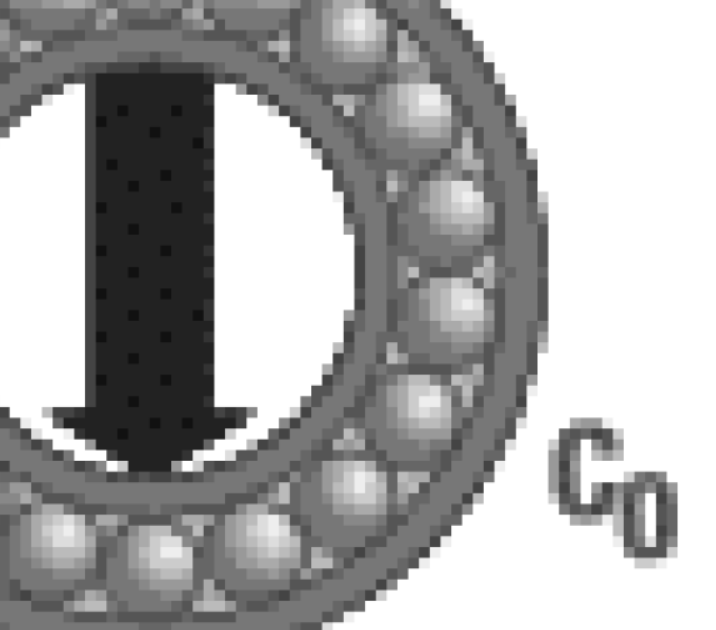 mmRéférencesmmmm103N103N36231040,640,234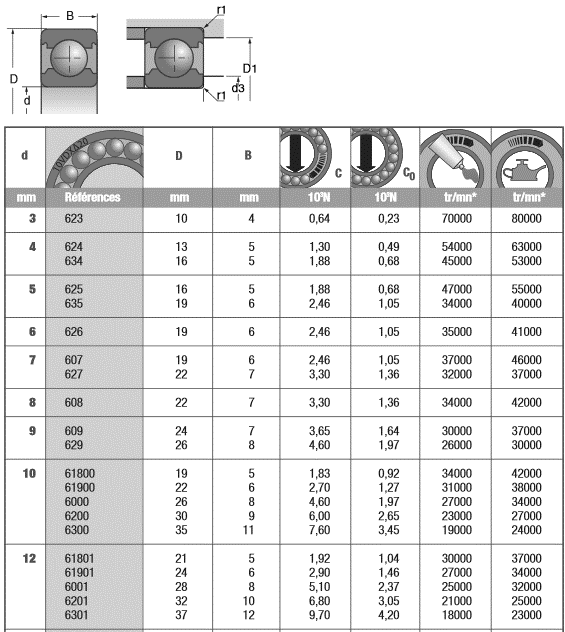 624
63413
165
51,30
1,880,49
0,685625
63516
195
61,88
2,460,68
1,0566261962,461,057607
62719
226
72,46
3,301,05
1,3686082273,301,369609
62924
267
83,65
4,601,64
1,971061800
61900
6000
6200
630019
22
26
30
355
6
8
9
111,83
2,70
4,60
6,00
7,600,92
1,27
1,97
2,65
3,451261801
61901
6001
6201
630121
24
28
32
375
6
8
10
121,92
2,90
5,10
6,80
9,701,04
1,46
2,37
3,05
4,20ARBRESCOTE NOMINALE (mm)f6g6h6j6k6m6n6p6ARBRESDe 3 à 6 inclus-10-4069121620ARBRESDe 3 à 6 inclus-18-12-8-214812ARBRESDe 6 à 10 inclus-13-50710151924ARBRESDe 6 à 10 inclus-22-14-9-2161015ARBRESDe 10 à 18 inclus-16-60812182329ARBRESDe 10 à 18 inclus-27-17-11-3171218ARBRESDe 18 à 30 inclus-20-70915212835ARBRESDe 18 à 30 inclus-33-20-13-4291522ALESAGESCOTE NOMINALE (mm)F7G7H7J7K7M7N7P7ALESAGESDe 3 à 6 inclus221612630-4-8ALESAGESDe 3 à 6 inclus1040-6-9-12-16-20ALESAGESDe 6 à 10 inclus282015850-4-9ALESAGESDe 6 à 10 inclus1350-7-10-15-19-24ALESAGESDe 10 à 18 inclus3424181060-5-11ALESAGESDe 10 à 18 inclus1660-8-12-18-23-29ALESAGESDe 18 à 30 inclus4128211260-7-14ALESAGESDe 18 à 30 inclus2070-9-15-21-28-35d (mm)pqdpq1,6j+1,5j+310j+6j+142,5j+1,5j+412j+7j+163j+2j+516j+8j+204j+2,5j+620j+10j+255j+3j+824j+12j+256j+4j+1030j+14j+308j+5j+1236j+16j+36Ancienne normeNorme
actuelleREMARQUESAcier douxAcier doux(A 33)S 185Aciers utilisés sans traitement thermique.(E 24)S 235Aciers utilisés sans traitement thermique.(XC 18)C 22Aciers utilisés sans traitement thermique.Acier mi-durAcier mi-dur(XC 32)C 30Aciers pour traitement thermique
dans la masse.Trempabilité faible  Pièces de faible section(XC 38)C 35Aciers pour traitement thermique
dans la masse.Trempabilité faible  Pièces de faible section(XC 42)C 40Aciers pour traitement thermique
dans la masse.Trempabilité faible  Pièces de faible section(XC 48)C 45Aciers pour traitement thermique
dans la masse.Trempabilité faible  Pièces de faible section(XC 50)C 50Aciers pour traitement thermique
dans la masse.Trempabilité faible  Pièces de faible sectionAcier durAcier dur(XC 60)C 60Aciers pour traitement thermique
dans la masse.Trempabilité améliorée par les éléments d’addition Cr, Mo, V  Pièces massives.(38 CD 4)37 Cr 4Aciers pour traitement thermique
dans la masse.Trempabilité améliorée par les éléments d’addition Cr, Mo, V  Pièces massives.(34 CD 4)34 Cr Mo 4Aciers pour traitement thermique
dans la masse.Trempabilité améliorée par les éléments d’addition Cr, Mo, V  Pièces massives.(42 CD 4)42 Cr Mo 4Aciers pour traitement thermique
dans la masse.Trempabilité améliorée par les éléments d’addition Cr, Mo, V  Pièces massives.(35 NDC 6)36 Ni Cr Mo16Aciers pour traitement thermique
dans la masse.Trempabilité améliorée par les éléments d’addition Cr, Mo, V  Pièces massives.(50 CV 4)51 Cr V 4Aciers pour traitement thermique
dans la masse.Trempabilité améliorée par les éléments d’addition Cr, Mo, V  Pièces massives.Acier extra - durAcier extra - dur(100 C 6)100 Cr 6Acier à dureté élevée  Roulements à billesØØ tigeRaccordModèle magnétiqueModèle non magnétiquePochette de maintenance3212G1/8KA/8032/M/*KA/8032/*KQA/8032/004016G1/4KA/8040/M/*KA/8040/*KQA/8040/005020G1/4KA/8050/M/*KA/8050/*KQA/8050/006320G3/8KA/8063/M/*KA/8063/*KQA/8063/008025G3/8KA/8080/M/*KA/8080/*KQA/8080/0010025G1/2KA/80100/M/*KA/80100/*KQA/80100/0012532G1/2KA/80125/M/*KA/80125/*KQA/80125/0016040G3/4KA/80160/M/*KA/80160/*KQA/801600020040G3/4KA/80200/M/*KA/80200/*KQA/80200/00292vis286anneau élastique274vis268Ecrou H M62514Rondelle Z 6244vis236Rondelle LL 8222Rondelle Z 8218Ecrou H FR M8202Entretoise 1x18x10C 40Trempe superficielle193Axe court20 NiCr6-25CrMo4Trempé dans la masse184Entretoise 4x14x10C 40Trempe superficielle176Galet de centrageEN AW-2014Ajusté collé dans bielle164Entretoise 22x14x10C 40Trempe superficielle156Roulement  ISO 15-1981, BS 6267 6000 2Z - SKF142Axe long20 NiCr6-25CrMo4Trempé dans la masse131Capteur de présence121PatinCaoutchouc vulcaniséCollé sur barre Rep7111Barre de pousséeEN AW-2014101BielleEN AW-201491BielleEN AW-201482Bielle de guidageEN AW-201471Barre transversaleX 5 Cr Ni 18-1061Chape rotulée51Equerre41Articulation32Capteur de position21Vérin D 32 - 80 amortissement11BâtiX 6 Cr 17RepNbDésignationMatièreObservationNOMENCLATURE EJECTEURNOMENCLATURE EJECTEURNOMENCLATURE EJECTEURNOMENCLATURE EJECTEUR312Entretoise NylonPA 6.6SPI162516306Coussinet cylindrique fritté, 10 x 14 x 14BNZ101414292Vis à tête cylindrique à 6 pans creux
ISO 4762 - M6 x 20282Anneau élastique pour alésage, 26 x 1,2NF E 22-165274Vis à tête cylindrique à 6 pans creux 
Vis CHC ISO 4762 - M6 x 25268Ecrou H ISO 4032 - M62514Rondelle plate ISO 10673 – Type N - 6X 5 Cr Ni 18-10244Vis à tête cylindrique à 6 pans creux 
Vis CHC ISO 4762 - M6 x 30238Rondelle plate ISO 10673 - Type LL - 8X 5 Cr Ni 18-10222Rondelle plate ISO 10673 – Type Z - 8X 5 Cr Ni 18-10218Ecrou HFR ISO 7040 - M8202Entretoise 10 x 18 x 1C 40Trempe superficielle193Axe court20 Ni Cr 6Trempé184Entretoise 10 x 14 x 4C 40Trempe superficielle176Galet de centrageEN AW-2014 [AlCu4SiMg]164Entretoise 10 x 14 x 22C 40Trempe superficielle156Roulement BC 10 x 26 x 86000 – 2RS142Axe long20 Ni Cr 6Trempé dans la masse131Capteur de présence121PatinCaoutchouc vulcanisé111Barre de pousséeEN AW-2014 [AlCu4SiMg]101Bielle d’équilibreEN AW-2014 [AlCu4SiMg]91Bielle de guidageEN AW-2014 [AlCu4SiMg]82Bielle parallèleEN AW-2014 [AlCu4SiMg]71Barre transversale36 Ni Cr Mo 1661Chape rotulée51Equerre41Chape32Capteur de position21Vérin pneumatique11BâtiX 6 Cr 17RepNbDésignationMatièreObservationsLe :Ech.1:1Ech.1:1SYSTEME D'EJECTIONDessiné par :Dessiné par :A4A4SYSTEME D'EJECTIONN°: